Date: 24 Jan 12REPORT OF THE WRC-12 AGENDA ITEM COORDINATOR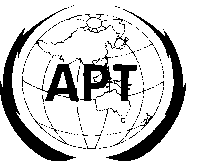 ASIA-PACIFIC TELECOMMUNITYAPT Coordination Meetings During RA-12 and WRC-12APT Coordination Meetings During RA-12 and WRC-12Agenda Item No.: AI 1.4Name of the Coordinator (with Email): Eddy D’Amico (AUS) (eddy.damico@airservicesaustralia.com)Issues: to consider, based on the results of ITU-R studies, any further regulatory measures to facilitate introduction of new aeronautical mobile (R) service (AM(R)S) systems in the bands 112-117.975 MHz, 960-1 164 MHz and 5 000-5 030 MHz in accordance with Resolutions 413 (Rev.WRC-07), 417 (WRC-07) and 420 (WRC-07)APT Proposals:MOD	ASP/26A4/1Support Method A of CPM Report - revisions to Res 413 as studies on protection of FM broadcasting receivers operating below 108 MHz are complete.MOD	ASP/26A4/2Support Method B of CPM Report - revisions to Res 417 to reflect studies on protection of RNSS and non-ICAO ARNS systems are complete. Further, APT Members believe that it is important that practical operational measures be developed to facilitate the coordination between AM(R)S systems and non-ICAO ARNS systems.SUP	ASP/26A4/3Support Method C1 of CPM Report - suppression of Res 420 as studies required by Res 420 have been completed.Status of the APT Proposals:MOD	ASP/26A4/1All input contributions were similar (except for minor editorials) and hence COM4 Chairman prepared and presented Doc 132 for approval. Doc 132 was approved at COM4 on 23 Jan.  Doc 163 first reading was approved at Plenary on 24 Jan.MOD	ASP/26A4/2APT proposal presented at WP4B on 24 Jan. Discussion on Res 417 commenced at SWG a.i. 1.4 meeting on 25 Jan.  Several issues for APT raised at this meeting – see below.SUP	ASP/26A4/3APT proposal presented at WP4B on 24 Jan.Issues to be discussed at the Coordination Meeting: Issue 1: IAP proposal to remove coordination burden on UAT - The existing Res 417 resolves 5 states, “that frequencies in the band 960-1164 MHz shall not be used by an AM(R)S system, except for the AM(R)S system identified in recognizing c), until all potential compatibility with the ARNS and, as necessary the radionavigation satellite service (RNSS) in the adjacent band have been resolved, also taking into account recognizing d).  The system in recognizing c) was UAT, and at WRC-07 it was recognized that compatibility with that system had already been resolved. In the APT revision of Res 417, resolves 5 is deleted completely – resulting in problems in the non-ICAO ARNS portion covered in resolves 2 where all of a sudden UAT will have this unnecessary coordination imposed. IAP proposal adds "with the exception of the system described in recognizing b)" before resolves 2 (note that UAT is now described in recognizing b) not recognizing b)).  RCC objected to this proposal and believe studies between UAT and non-ICAO ARNS systems are not complete.  US argued that ICAO SARPs have been developed and were fully endorsed by RCC members of ICAO – this would have been done taking account their State systems.Issue 2: CHN proposal to add name to list of countries replacing No. 5.312 – Republic of China has proposed a new considering e) (which currently describes non-ICAO ARNS systems in No. 5.312 that would require coordination) effectively replacing No. 5.312 with a list of countries. APT proposal retains reference to No. 5.312.  More importantly,  also wants to add its name to this list of countries.  This is an issue for many APT countries as it may impact development of new AM(R)S. The non-ICAO ARNS system under question has two bands of operation (one below 960 MHz and one above 960 MHz) -  indicated in SWG a.i. 1.4 that they will seek to add their name to the appropriate RR footnotes.Issue 3: RCC & CEPT proposal to delete noting c) in ASP/26A4/2 – APT Members are concerned that protection distances for non-ICAO ARNS of some countries listed in No. 5.312 will severely limit the deployment and development of AM(R)S. It was agreed to incorporate text into Res 417 stating that practical operational measures should be developed to facilitate the coordination between AM(R)S systems and non-ICAO ARNS systems. RCC queried the purpose of noting c) and requested its deletion (supported by CEPT).  RCC believe WP5B has developed frequency/geographic separation parameters to be used in coordination and that this is sufficient. There was little support for the APT position. This issue relates to the coordination agreements to be obtained in resolves 2), and the fact the APT proposal states that No. 9.21 does not apply (unlike RCC & CEPT) and therefore there is a need to develop practicable operation measures for coordination.Comments/Remarks by the Coordinator: Issue 3 is the key issue for APT, and the APT should agree a compromise position on appropriate coordination procedures required with countries listed in the revised Res 417 as operating non-ICAO ARNS system (including China).  APT should also clarify its position on Issues 1 and 2.